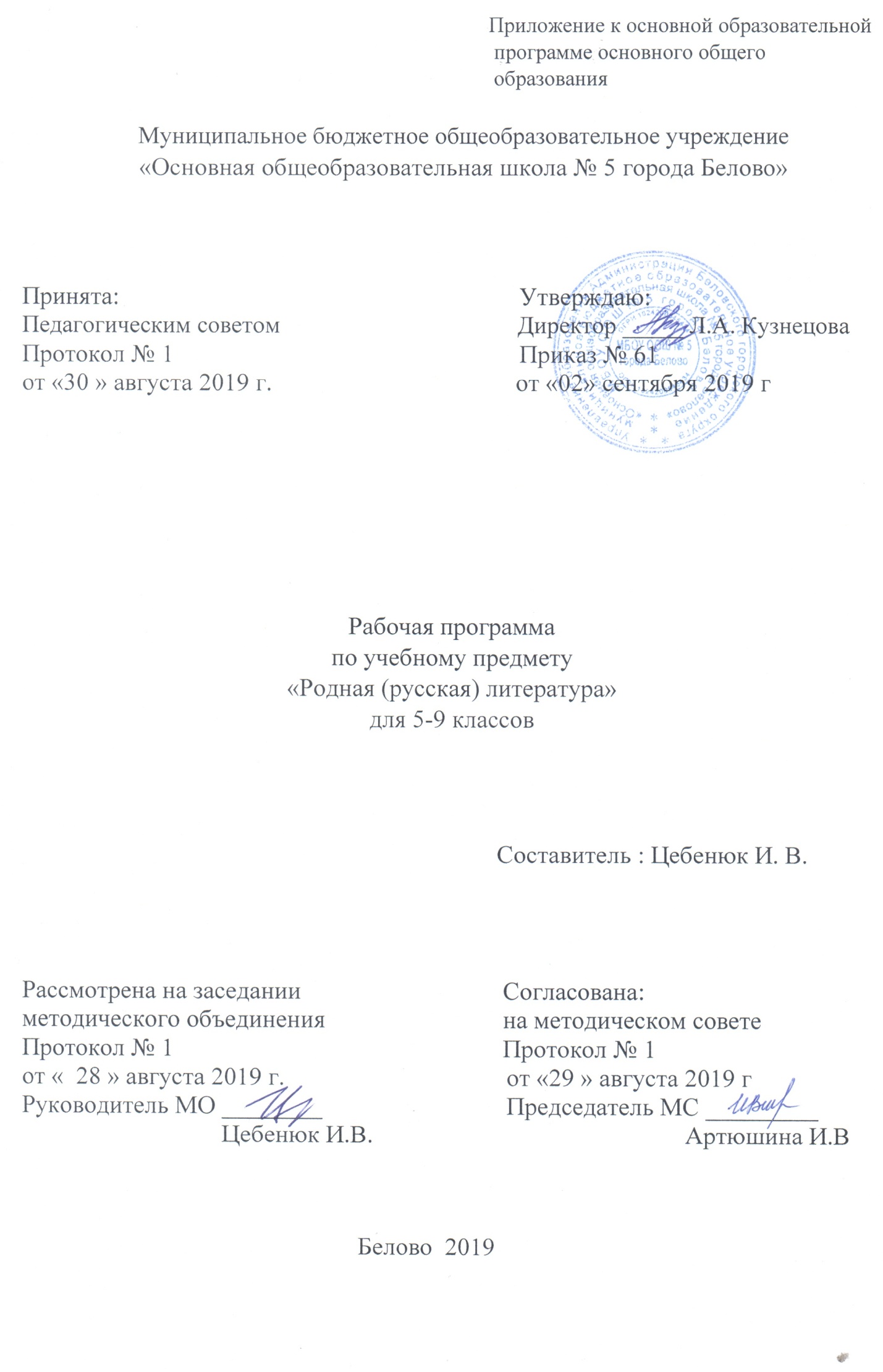                                                              СодержаниеПланируемые результаты освоения учебного предмета «Родная (русская) литература»………………………………………………………………………………3Содержание учебного предмета «Родная (русская) литература»…………….............5Тематическое планирование с указанием количества часов, отводимых на освоение каждой темы………………………………………………………………14    1. Планируемые результаты освоения учебного предмета «Родная (русская) литература». Изучение учебного предмета «Родная (русская) литература»  на уровне основного общего образования дает возможность достичь определенных планируемых результатов, среди которых выделяют: личностные, метапредметные и предметные результаты.Личностные результаты  должны отражать:1) воспитание российской гражданской идентичности: патриотизма, уважения к Отечеству, прошлое и настоящее многонационального народа России; осознание своей этнической принадлежности, знание истории, языка, культуры своего народа, своего края, основ культурного наследия народов России и человечества; усвоение гуманистических, демократических и традиционных ценностей многонационального российского общества; воспитание чувства ответственности и долга перед Родиной;2) формирование ответственного отношения к учению, готовности и способности обучающихся к саморазвитию и самообразованию на основе мотивации к обучению и познанию, осознанному выбору и построению дальнейшей индивидуальной траектории образования на базе ориентировки в мире профессий и профессиональных предпочтений с учетом устойчивых познавательных интересов, а также на основе формирования уважительного отношения к труду, развития опыта участия в социально значимом труде;3) формирование целостного мировоззрения, соответствующего современному уровню развития науки и общественной практики, учитывающего социальное, культурное, языковое, духовное многообразие современного мира;4) формирование осознанного, уважительного и доброжелательного отношения к другому человеку, его мнению, мировоззрению, культуре, языку, вере, гражданской позиции, к истории, культуре, религии, традициям, языкам, ценностям народов России и народов мира; готовности и способности вести диалог с другими людьми и достигать в нем взаимопонимания;5) освоение социальных норм, правил поведения, ролей и форм социальной жизни в группах и сообществах, включая взрослые и социальные сообщества; участие в школьном самоуправлении и общественной жизни в пределах возрастных компетенций с учетом региональных, этнокультурных, социальных и экономических особенностей;6) развитие морального сознания и компетентности в решении моральных проблем на основе личностного выбора, формирование нравственных чувств и нравственного поведения, осознанного и ответственного отношения к собственным поступкам;7) формирование коммуникативной компетентности в общении и сотрудничестве со сверстниками, детьми старшего и младшего возраста, взрослыми в процессе образовательной, общественно полезной, учебно-исследовательской, творческой и других видов деятельности;8) формирование ценности здорового и безопасного образа жизни; усвоение правил индивидуального и коллективного безопасного поведения в чрезвычайных ситуациях, угрожающих жизни и здоровью людей, правил поведения на транспорте и на дорогах;9) формирование основ экологической культуры, соответствующей современному уровню экологического мышления, развитие опыта экологически ориентированной рефлексивно-оценочной и практической деятельности в жизненных ситуациях;10) осознание значения семьи в жизни человека и общества, принятие ценности семейной жизни, уважительное и заботливое отношение к членам своей семьи;11) развитие эстетического сознания через освоение художественного наследия народов России и мира, творческой деятельности эстетического характера.Метапредметные результаты  должны отражать:1) умение самостоятельно определять цели своего обучения, ставить и формулировать для себя новые задачи в учебе и познавательной деятельности, развивать мотивы и интересы своей познавательной деятельности;2) умение самостоятельно планировать пути достижения целей, в том числе альтернативные, осознанно выбирать наиболее эффективные способы решения учебных и познавательных задач;3) умение соотносить свои действия с планируемыми результатами, осуществлять контроль своей деятельности в процессе достижения результата, определять способы действий в рамках предложенных условий и требований, корректировать свои действия в соответствии с изменяющейся ситуацией;4) умение оценивать правильность выполнения учебной задачи, собственные возможности ее решения;5) владение основами самоконтроля, самооценки, принятия решений и осуществления осознанного выбора в учебной и познавательной деятельности;6) умение определять понятия, создавать обобщения, устанавливать аналогии, классифицировать, самостоятельно выбирать основания и критерии для классификации, устанавливать причинно-следственные связи, строить логическое рассуждение, умозаключение (индуктивное, дедуктивное и по аналогии) и делать выводы;7) умение создавать, применять и преобразовывать знаки и символы, модели и схемы для решения учебных и познавательных задач;8) смысловое чтение;9) умение организовывать учебное сотрудничество и совместную деятельность с учителем и сверстниками; работать индивидуально и в группе: находить общее решение и разрешать конфликты на основе согласования позиций и учета интересов; формулировать, аргументировать и отстаивать свое мнение;10) умение осознанно использовать речевые средства в соответствии с задачей коммуникации для выражения своих чувств, мыслей и потребностей; планирования и регуляции своей деятельности; владение устной и письменной речью, монологической контекстной речью;11) формирование и развитие компетентности в области использования информационно-коммуникационных технологий (далее - ИКТ компетенции); развитие мотивации к овладению культурой активного пользования словарями и другими поисковыми системами;12) формирование и развитие экологического мышления, умение применять его в познавательной, коммуникативной, социальной практике и профессиональной ориентации. Предметные результаты  должны отражать:1) осознание значимости чтения и изучения родной литературы для своего дальнейшего развития; формирование потребности в систематическом чтении как средстве познания мира и себя в этом мире, гармонизации отношений человека и общества, многоаспектного диалога;2) понимание родной литературы как одной из основных национально-культурных ценностей народа, как особого способа познания жизни;3) обеспечение культурной самоидентификации, осознание коммуникативно-эстетических возможностей родного языка на основе изучения выдающихся произведений культуры своего народа, российской и мировой культуры;4) воспитание квалифицированного читателя со сформированным эстетическим вкусом, способного аргументировать свое мнение и оформлять его словесно в устных и письменных высказываниях разных жанров, создавать развернутые высказывания аналитического и интерпретирующего характера, участвовать в обсуждении прочитанного, сознательно планировать свое досуговое чтение;5) развитие способности понимать литературные художественные произведения, отражающие разные этнокультурные традиции;6) овладение процедурами смыслового и эстетического анализа текста на основе понимания принципиальных отличий литературного художественного текста от научного, делового, публицистического и т.п., формирование умений воспринимать, анализировать, критически оценивать и интерпретировать прочитанное, осознавать художественную картину жизни, отраженную в литературном произведении, на уровне не только эмоционального восприятия, но и интеллектуального осмысления.2. Содержание учебного предмета «Родная (русская) литература»5 классЧто такое словоСлово как единица языка и как словесное высказывание. Начальные сведения о происхождении слов.Назначение языка: средство общения и взаимопонимания людей, средство сообщения информации и средство побуждения к чему-либо.Закрепление в словесных произведениях результатов познания мира и самопознания человека, нравственных устоев общества. Значение языка для жизни общества. Слово-заповедь./// Выразительное прочтение текстов, различных по теме высказывания и эмоциональной окраске. Знакомство с этимологическим словарем. Размышление о значении языка.Что такое словесностьСловесность как словесное творчество, словесное искусство. Письменная и устная формы словесности.Разговорный язык и литературный язык, их свойства. Диалог и монолог. Просторечие.Язык художественной словесности. Отличие значения языка в жизни от значения языка в произведении./// Различение разговорного и литературного языка, выработка умения употреблять их в соответствующих условиях. Умение различать разговорную и книжную окраску выражений. Различение понятий: устная речь и разговорный язык; письменная речь и литературный язык. Обогащение разговорного языка школьника. Умение построить диалог. Уместное употребление просторечия. Формирование умения, идя от слов к смыслу, понимать художественное произведение.Богатство лексики русского языкаЛексическое значение слова. Способы определения значения слова. Слова однозначные и многозначные. Употребление многозначных слов в произведениях словесности.Слова-термины, способы определения понятия. Омонимы, их отличие от многозначных слов. Роль омонимов в художественных произведениях.Синонимы, их роль в художественных произведениях.Антонимы, их роль в художественных произведениях.Неологизмы, их роль в художественных произведениях.Устаревшие слова: архаизмы и историзмы, их значение в произведении.Фразеологизмы, их способность придавать произведению разговорную или книжную окраску./// Работа с толковыми словарями. Умение читать словарную статью. Выработка умения определять лексическое значение слова, давать определение понятия. Умение находить в тексте художественного произведения многозначные слова, омонимы, синонимы, антонимы, неологизмы, архаизмы, историзмы, фразеологизмы, понимать их роль и передавать свое понимание в выразительном чтении. Употребление лексических ресурсов языка в собственных высказываниях.Прямое и переносное значения словаПрямое значение слова. Употребление слова в переносном значении.Эпитет. Сравнение. Аллегория./// Понимание прямого и переносного значения слова. Нахождение в произведении эпитетов и сравнений, понимание их значения, понимание смысла аллегории. Выразительное чтение произведений, в которых употреблены средства художественной изобразительности: эпитет, сравнение, аллегория. Употребление в собственных высказываниях эпитетов, сравнений, аллегории.ТекстТекст как результат употребления языка, связное законченное письменное или устное высказывание. Тема и основная мысль (идея) текста. Способы связи предложений в тексте.Формы словесного выражения: повествование, описание, рассуждение, диалог, монолог./// Определение темы и основной мысли текста. Устное и письменное изложение повествовательного текста. Создание собственного повествовательного текста на предложенную тему. Выразительное чтение текста-описания. Создание словесного описания предмета. Понимание причинно-следственных отношений в рассуждении. Выразительное чтение научного и художественного текста-рассуждения. Выразительное чтение диалога. Создание собственного рассуждения, диалога, монолога.Стихотворная и прозаическая формы словесного выраженияПонятие о стихотворной и прозаической формах словесного выражения.Интонация. Повествовательные, вопросительные и побудительные предложения в прозаическом тексте, интонация в них. Восклицательные предложения и их интонация.Особенности интонации в стихотворной речи: стиховая пауза. Ритм и рифма в стихах. Строфа как единица композиции стихотворной речи./// Различение стихотворной и прозаической речи. Различение видов интонации в повествовательных, вопросительных и побудительных предложениях, их чтение. Чтение предложений с восклицательной интонацией. Чтение стихов с соблюдением стиховой паузы. Выразительное чтение стихотворного и прозаического произведений: определение основного тона, пауз, ударений, повышений и понижений голоса. Подбор рифм к предложенным словам.Устная народная словесностьПонятия: произведение, устная народная словесность,Знакомство со сказками. Виды сказок. Особенности словесного выражения содержания в сказках. Правдивость сказки.Другие виды народной словесности: небылицы, загадки, пословицы, поговорки, считалки, скороговорки.Использование в произведениях устной народной словесности языковых средств выражения содержания./// Различение видов устной народной словесности. Рассказывание сказки, небылицы. Произнесение скороговорки и считалки. Отгадывание загадок. Сочинение собственных загадок. Употребление пословиц и поговорок, понимание их аллегорического значения.Литературное эпическое произведениеПроизведение, созданное писателем. Эпическое, лирическое и драматическое произведения.Эпическое произведение: произведение, в котором рассказчик повествует о героях и событиях.Литературная сказка. Ее сходство с народной сказкой и отличие от нее.Басня. Басенные герои и сюжеты. Особенности языка и построения басен. Повествование и диалог в басне. Басенная «мораль».Рассказ и повесть.Понятие о сюжете и эпизоде эпического произведения.Особенности языка эпического произведения: повествование, описание и диалог в эпическом произведении./// Понимание того, что эпическое произведение — результат творчества писателя, произведение, созданное из языкового материала. Различение литературной сказки, басни, рассказа и повести. Пересказ литературной сказки. Выразительное чтение эпизода рассказа, басни. Создание устного рассказа по собственным впечатлениям.Литературное лирическое произведениеЛирическое произведение: произведение, в котором главное — выражение мыслей и чувств поэта, вызванных различными явлениями жизни.Стихи о родине и о природе. Стихи о животных. Стихи, рассказывающие о событии.Значение стихотворной речи в лирическом произведении./// Понимание главного свойства лирических произведений — выражения мыслей и чувств автора. Выразительное чтение стихов. Соблюдение стиховых пауз, логических и стиховых ударений, определение основного тона.Литературное драматическое произведениеДраматическое произведение: произведение, предназначенное для постановки на сцене театра. Пьеса-сказка.Особенности языкового выражения содержания в драматическом произведении. Диалогическая форма изображения жизни в драматическом произведении, реплики героев. Использование разговорного языка в диалоге. Авторские ремарки./// Умение отличить драматическое произведение от произведений других родов словесности. Понимание роли авторских ремарок. Чтение пьесы по ролям. Определение основного тона высказывания героя, правильное интонирование реплик. Сочинение собственной сценки, инсценировка эпического произведения.6 классУпотребление языковых средствСтилистическая окраска слов и предложений. Употребление языковых средств в зависимости от условий и цели высказывания.Стилистические возможности лексики. Общеупотребительная лексика, диалектизмы, профессионализмы, заимствованные слова.Стилистические возможности существительного, прилагательного и глагола.Употребление стилистических средств лексики и грамматики в разговорном языке и в художественных произведениях.Средства художественной изобразительностиПонятие о средствах художественной изобразительности. Метафора, олицетворение, метонимия, синекдоха.Порядок слов в предложении, инверсия, повтор, риторический вопрос и риторическое восклицание, антитеза.Употребление средств художественной изобразительности в произведениях словесности.Юмор в произведениях словесностиЮмор в жизни и в произведениях словесности.Средства создания юмора: комическая неожиданность в развитии сюжета, в поступках и высказываниях героев; нарушение смысловой сочетаемости слов; соединение несоединимых явлений, предметов, признаков; употребление в одном тексте слов с разной стилистической окраской; юмористические неологизмы и др.Значение употребления средств создания юмора в произведении.Произведения устной народной словесностиБылина как героический эпос русского народа. Былинные герои и сюжеты. Особенности словесного выражения содержания в былине. Былинный стих.Легенда как создание народной фантазии.Предание о реальных событиях.Эпическое произведение, его особенностиЧто такое эпическое произведение.Литературный герой. Изображение средствами языка характера литературного героя. Раскрытие характера героя в сюжете произведения. Герой произведения и автор произведения.Особенности языкового выражения содержания в эпическом произведении. Повествование, описание, рассуждение, диалог и монолог в эпическом произведении.Лирическое произведение, его особенностиЧто такое лирическое произведение. Особенности языка лирического произведения. Ритм и стих как средство выражения мысли и чувства в лирическом произведении.Двусложные и трехсложные размеры стиха.Рифма: ее смысловое (выделяет главное слово), эстетическое (красота звучания), ритмообразующее (сигнал завершения строки), композиционное (связывание строк в 1 строфу) значения. Мужские, женские и дактилические рифмы.Роль аллитерации в стихотворном тексте. Стиховая пауза.Драматическое произведение, его особенности 
Что такое драматическое произведение.Языковые средства изображения характеров в драматическом произведении. Роль диалога и монолога. Реплика. Авторская ремарка. Способы повествования и описания в пьесе.Сюжет драматического произведения.7 классМАТЕРИАЛ СЛОВЕСНОСТИСлово и словесностьЯзык и слово. Значение языка в жизни человечества. Многогранность понятия слово.Словесность как словесное творчество, способность изображать посредством языка различные предметы и явления, выражать мысли и чувства. Словесность как произведения искусства слова, совокупность всех словесных произведений — книжных и устных народных. Словесность как совокупность наук о языке и литературе.Русская словесность, ее происхождение и развитие./// Работа со словарями различного типа; обогащение словарного запаса; определение темы и основной мысли произведения; выразительное чтение произведений.Разновидности употребления языкаРазговорный язык, его особенности. Разновидности разговорного языка: «общий» разговорный язык, просторечие, территориальные и профессиональные диалекты, жаргоны, арго. Использование разговорного языка в общении людей и в литературе.Литературный язык. Нормы употребления языка, их обязательность для всех, кто говорит и пишет на данном языке. Употребление литературного языка в разных сферах жизни. Разновидности литературного языка: официально-деловой, научный и публицистический стили.Язык художественной литературы как особая разновидность употребления языка. Язык как «материал», из которого строится художественное произведение, и язык как результат художественного творчества, важнейшая сторона произведения словесности./// Работа со словарями. Различение разговорного языка и разновидностей литературного языка, их употребление. Создание текстов официально-делового, научного и публицистического стилей. Понимание роли употребления разновидностей языка в художественном произведении.Формы словесного выраженияУстная и письменная формы словесного выражения. Возможность употребления разговорного и литературного языка в устной и письменной формах.Диалог и монолог в нехудожественных видах письменности. Формы словесного выражения в художественном произведении. Повествование, описание и рассуждение в произведении словесности.Изображение разговорного языка в художественном произведении. Диалог и монолог героя. Сказ.Стихотворная и прозаическая формы словесного выражения. Особенности словесного выражения в стихах и в прозе. Ритм и интонация в стихах и в прозе. Стих и смысл./// Выразительное чтение повествования, описания, рассуждения, диалога в художественном произведении. Рассказывание о событии с использованием диалога. Выразительное чтение сказа. Создание собственного сказа (рассказ о событии от лица героя с сохранением особенностей его речи). Выразительное чтение стихов и прозы. Создание устного монолога в научном стиле.Стилистическая окраска слова. СтильСтилистические возможности лексики и фразеологии. Слова и выражения нейтральные и стилистически окрашенные. Зависимость смысла высказывания от стилистической окраски слов и выражений.Стилистические возможности грамматики: имя существительное, имя прилагательное, глагол.Стиль как разновидность употребления языка и стиль художественной литературы как идейно-художественное своеобразие произведений.Стилизация как воспроизведение чужого стиля: иной эпохи, иной национальной культуры, народной поэзии, иного автора, определенного жанра.Пародия — воспроизведение чужого стиля с целью его осмеяния./// Работа со словарями. Употребление стилистически окрашенных слов. Понимание стилистической выразительности различных средств языка п умение передать свое понимание в выразительном чтении произведения. Создание стилизации и пародии.ПРОИЗВЕДЕНИЕ СЛОВЕСНОСТИРоды, виды и жанры произведений словесностиТри рода словесности: эпос, лирика и драма. Предмет изображения и способ изображения жизни в эпических, лирических и драматических произведениях. Понятия рода, вида и жанра./// Различение родов словесности. Определение вида и жанра произведения.Устная народная словесность, ее виды и жанрыЭпические виды народной словесности: сказка, легенда, небылица, пословица, поговорка, загадка, историческая песня, былина, анекдот.Особенности словесного выражения содержания в эпических произведениях устной народной словесности.Лирические виды народной словесности: песня, частушка.Особенности словесного выражения содержания в лирических произведениях устной народной словесности.Драматические виды народной словесности: народная драма, театр Петрушки.Особенности языка и стиха (раёк) драматических произведений устной народной словесности./// Умение видеть особенности словесного выражения содержания в разных родах и видах народ-ной словесности, понимание их идейно-художественного своеобразия. Выразительное чтение произведений разных видов народной словесности.Духовная литература, ее жанрыБиблия: уникальность жанра этой Книги. Библия как Откровение, как история духовного восхождения человечества и как произведение словесности.Жанры библейских книг: историческая повесть, житие, притча, молитва, проповедь, послание, псалом.Своеобразие стиля Библии.Использование библейских жанров и стиля в русской литературе./// Чтение Библии. Понимание библейских текстов в соответствии с их жанровой спецификой. Понимание обобщенного смысла библейского повествования. Умение видеть своеобразие стиля в различных библейских текстах. Умение заметить использование жанров и стиля Библии в различных произведениях словесности.Эпические произведения, их видыВиды эпических произведений: басня, рассказ, повесть, роман.Литературный герой в рассказе и повести.Языковые средства изображения характера: описание (портрет, интерьер, пейзаж), повествование о поступках героя и о происходящих с ним событиях, рассуждение-монолог героя и автора, диалоги героев.Сюжет рассказа и повести, созданный средствами языка. Этапы сюжета.Композиция рассказа и повести. Внесюжетные элементы. Система образов. Сопоставление эпизодов, картин, героев. Художественная деталь.Автор и рассказчик в эпическом произведении./// Понимание характера литературного героя с учетом всех средств его изображения. Выразительное чтение и пересказ эпизода с употреблением различных средств изображения характера. Сочинение: характеристика героя и сравнительная характеристика нескольких героев. Использование в нем различных средств словесного выражения содержания.Лирические произведения, их видыВиды лирики.Своеобразие языка лирического произведения, изображение явлений и выражение мыслей и чувств поэта средствами языка в лирике.Лирический герой. «Ролевая лирика».Композиция лирического стихотворения.Образ-переживание в лирике./// Понимание смысла лирического произведения на основе наблюдений над словесными средствами выражения его содержания. Умение передать в выразительном чтении идейно-художественное своеобразие стихотворения. Сочинение-эссе, раскрывающее личное впечатление о стихотворении, об использовании специфических средств изображения и выражения, присущих лирическому произведению.Драматические произведения, их видыВиды драматического рода словесности: трагедия, комедия, драма.Герои драматического произведения и языковые способы их изображения: диалог и монолог героя, слова автора (ремарки).Особенности драматического конфликта, сюжета и композиции. Роль художественной детали в драматическом произведении./// Понимание характера героя драматического произведения с учетом различных языковых средств его изображения. Выразительное чтение драматического произведения. Создание режиссерского плана эпизода. Создание сценки с использованием специфических языковых средств драматического рода словесности. Сочинение: анализ эпизода пьесы.Лиро-эпические произведения, их видыВзаимосвязи родов словесности. Лиро-эпические виды и жанры: баллада, поэма, повесть и роман в стихах, стихотворение в прозе.Черты эпического рода словесности в балладе и поэме: объективное изображение характеров, наличие сюжета. Черты лирики в балладе и поэме: непосредственное выражение чувств и мыслей автора, стихотворная форма.Повести в стихах и стихотворения в прозе — соединение в них признаков лирики и эпоса.Значение стихотворной или прозаической формы словесного выражения содержания произведения. Использование в лиро-эпических произведениях форм словесного выражения содержания, свойственных лирике и эпосу./// Понимание смысла произведений лиро-эпических жанров: их героев и сюжета, созданных посредством языка, стихотворной или прозаической формы выражения. Выразительное чтение лиро-эпических произведений. Сочинение-рассуждение о героях баллады и поэмы.Взаимовлияние произведений словесностиИспользование чужого слова в произведении: цитата, эпиграф, реминисценция.Использование пословицы и загадки, героев и сюжетов народной словесности в произведениях русских писателей./// Понимание смысла использования чужого слова в произведениях словесности. Умение передать это понимание в выразительном чтении произведений. Использование мотивов народной словесности в собственном литературном творчестве.8 классМАТЕРИАЛ СЛОВЕСНОСТИСредства языка художественной словесностиМногообразие языковых средств и их значение.Лексическое значение слова, определяемое в словаре, и семантика слова, словосочетания, оборота речи, которая возникает при употреблении языка. Способность языка изобразить предмет и выразить авторскую точку зрения.Семантика фонетических средств языка. Значение интонации: роль лексики и синтаксиса, логического и эмоционального ударения, паузы, мелодики (повышения и понижения голоса). Значение звуковых повторов: аллитерации и ассонанса.Семантика словообразования. Значение сопоставления морфем, создания новых сложных слов.Значение средств лексики. Роль синонимов, антонимов, паронимов, омонимов. Роль архаизмов, историзмов, славянизмов. Роль неологизмов и заимствованных слов. Употребление переносного значения слов — тропов. Художественное значение метафоры, олицетворения, метонимии.Значение изобразительных средств синтаксиса. Употребление различных типов предложений. Употребление поэтических фигур: антитезы, оксюморона, инверсии, анафоры, эпифоры, рефрена, повтора, умолчания, эллипсиса./// Умение видеть в тексте языковые способы изображения явления и выражения отношения автора к предмету изображения. Понимание значения лексических, фонетических, словообразовательных, грамматических средств языка в произведениях словесности. Выразительное чтение текстов различной эмоциональной окраски. Применение различных языковых способов выражения мысли и чувства в собственных устных и письменных высказываниях.Словесные средства выражения комическогоВозможность выразить в слове авторскую оценку явления. Комическое как вид авторской оценки изображаемого.Юмор и сатира, их сходство и различие. Роль смеха.Языковые средства создания комического эффекта. Своеобразие речи героев в юмористическом и сатирическом произведении, использование «говорящих» имен и фамилий, парадокса, каламбура, остроумия.Малые жанры комического: афоризм и эпиграмма./// Понимание сущности комического, развитие чувства юмора. Умение видеть авторский идеал в сатирическом и юмористическом произведениях. Выразительное чтение и рассказывание сатирических и юмористических произведений. Использование языковых средств комического изображения в собственных сочинениях.Качество текста и художественность произведенияТекст и его признаки. Тема и идея текста. Основные требования к художественному и нехудожественному тексту: правильность, точность, последовательность, соответствие стиля цели высказывания. Высказывание как выражение мысли.Художественность произведения. Особая роль языка в художественном произведении.Выбор необходимых языковых средств, соответствие стилистической окраски высказывания его цели.Богатство лексики и емкость слова в художественном произведении.Стройность композиции, последовательность изложения, соразмерность частей.Выражение авторской индивидуальности, оригинального взгляда на мир. Открытие нового.Великие художественные произведения./// Развитие «чувства стиля». Умение оценить качество текста: его правильность, точность, стройность композиции, соответствие стиля цели высказывания. Различение удачных и неудачных выражений. Редактирование и совершенствование текста. Умение увидеть своеобразие художественного текста, его достоинства и недостатки. Создание собственного высказывания, отвечающего требованиям к тексту.ПРОИЗВЕДЕНИЕ СЛОВЕСНОСТИЯзыковые средства изображения жизни и выражения точки зрения автора в эпическом произведенииСвоеобразие языка эпического произведения. Значение и особенности употребления повествования, описания, рассуждения, диалога и монолога в эпическом произведении. Прямая речь в диалоге, включенном в повествование, и несобственно-прямая речь в монологе.Понятия: образ героя, литературный герой, характер, типический герой. Литературный герой, изображенный средствами языка, как способ воплощения мыслей автора о человеке и мире.Сюжет и композиция эпического произведения, созданные средствами языка, как способ выражения авторской идеи.Автор и рассказчик. Разновидности авторского повествования: повествование от лица «всеведущего автора», от лица рассказчика— участника или свидетеля событий. Сказ./// Умение понять авторскую мысль, учитывая все средства ее выражения в эпическом произведении. Умение различать героя, рассказчика и автора, видеть разные виды авторского повествования и способы передачи речи героя. Создание собственного произведения, употребление в нем различных средств словесного выражения идеи. Сочинение-рассуждение об идейно-художественном своеобразии эпического произведения.Языковые средства изображения жизни и выражения точки зрения автора в лирическом произведенииСвоеобразие языка лирического произведения. Средства языкового выражения мысли и чувства автора в лирическом произведении.Семантика слова в лирике. Сверхзначение слова. Ритм как способ сопоставления и противопоставления слов, словосочетаний, предложений для выражения мысли и чувства автора. Значение соотношения ритма и синтаксиса. Перенос как выразительное средство в стихах. Значение звуковой организации стихотворной речи для выражения мысли автора. Рифма в лирическом произведении. Звукопись. Стихотворные забавы: палиндром, акростих, фигурные стихи, монорим./// Понимание значения средств языкового выражения содержания при чтении лирического произведения. Умение почувствовать и передать в чтении своеобразие образа-переживания в лирическом произведении. Создание стихов, использование в них различных способов выражения идеи. Сочинение — анализ отдельного стихотворения.Языковые средства изображения жизни и выражения точки зрения автора в драматическом произведенииСвоеобразие языка драматического произведения. Значение диалога и монолога как главных средств изображения жизни и выражения авторской точки зрения в драматическом произведении. Отличие этих форм словесного выражения содержания в драматическом произведении от их употребления в эпическом и лирическом произведениях.Выражение отношения автора к изображаемому в выборе жанра.Характеры героев, изображенные посредством языка, как способ выражения авторской позиции.Значение сюжета и конфликта для выражения авторской позиции.Значение композиции драматического произведения, роль диалога и авторских ремарок, художественной детали, подтекста для выражения идеи произведения./// Понимание значения средств словесного выражения содержания драматического произведения. Умение понять идею драматического произведения и передать ее в чтении по ролям и в режиссерском решении сцены. Создание собственного драматического произведения с использованием различных способов выражения идеи. Сочинение-рассуждение об идейно-художественном своеобразии драматического произведения.Взаимосвязи произведений словесностиВзаимовлияние произведений словесности — закон ее развития. Взаимосвязи произведений словесности в качестве реминисценций или на уровне языка, образа, сюжета, композиции, темы, идеи, рода, вида, жанра, стиля.Воздействие Библии на русскую литературу. Черты влияния Библии в летописи, произведенияхдревней русской литературы, словесности нового времени.Мифологические образы в русской литературе. Значение использования мифологических образов.Влияние народной словесности на литературу. Использование жанров народной словесности, тем, мотивов. Переосмысление сюжетов и образов фольклора с целью решения современных автору проблем. Использование стиля народной поэзии./// Понимание идейно-художественного смысла использования традиций духовной литературы, мифологии, фольклора. Умение видеть авторскую позицию в произведениях, в которых используются идеи, образы, стиль произведений прошлого. Создание собственных произведений с использованием традиций.9 классСредства художественной изобразительностиСвоеобразие материала словесности. Значение средств художественной выразительности. Эпитет. Сравнение и способы его словесного выражения..Параллелизм. Развернутое сравнение. Олицетворение. Аллегория. Символ. Гипербола. Фантастика. Парадокс.Алогизм. Гротеск. Бурлеск. «Макаронический» стиль. Этимологизация. Внутренняя форма слова. Этимологизация в произведении словесности. Народная этимология. Игра слов. Ассоциативность языковых средств. Ассоциативность сюжетов, образов, тем.Квипрокво.Практическая работа № 1.
«Сочиним рассказ по собственным впечатлениям»Жизненный факт и поэтическое словоПрямое и поэтическое значение слова.Объект и предмет изображения.Идея произведения.Претворение жизненных впечатлений в явление искусств слова.Прототип и литературный герой.Выражение точки зрения писателя в эпическом произведении.Выражение точки зрения писателя в лирике.Правдоподобное и условное изображение.Практическая работа №2. «Напишем эссе «Проза жизни и поэзия».Историческая жизнь поэтического словаПринципы изображения действительности и поэтическое слово.Старославянский, древнерусский и церковнославянский языки.Средства художественной изобразительности языка древнерусской словесности.Этикет и канон.Повести петровского времени.Система жанров и особенности языка произведений классицизма.Теория трех штилей М.В.Ломоносова. Средства художественной изобразительности языка М.В.Ломоносова.Новаторство Г.Р.Державина.Изображение жизни и слово в искусстве сентиментализма.Изображение жизни и слово в искусстве романтизма.Поэтические открытия В.А.Жуковского.Романтический стиль А.С.Пушкина.Слово в реалистическом произведении. Отбор, изображение и оценка явлений жизни в искусстве реализма.Полифония.Авторская индивидуальность.Практическая работа №3.«Сравним иллюстрацию и эпизод в романе «Евгений Онегин».Произведение словесностиПроизведение словесности как явление искусства. Эстетический идеал.Произведение искусства слова как единого художественного содержания и его словесного выражения.Художественный образ.Художественная действительность.«Приращение смысла» слова. Отбор и организация словесного материала.Образность языка в произведении. Эстетическая функция языка.Хронотоп в сказке. Хронотоп в эпическом произведении.Хронотоп в лирическом произведении.Хронотоп в драматическом произведении.Идеализация и реальность в изображении человека.Герой эпического произведения как средство выражения художественного содержания.Герой лирического произведения как средство выражения художественного содержания.Герой драматического произведения как средство выражения художественного содержания.Практическая работа № 4.«Выполним анализ любимого стихотворения»Произведение словесности в истории культурыЗначение перевода произведений на другой язык. Индивидуальность переводчика.Традиции и новаторство. Смена старого новым.«Вечные» образы.Значение художественной словесности в развитии языка.Практическая работа № 5.«Сочиним произведение любого жанра».3.Тематическое планирование с указанием количества часов, отводимых на освоение каждой темы5 класс6 класс7 класс8 класс 9 класс№Наименование разделов и темКол-во часов1.Что такое слово12.Что такое словесность23.Богатство лексики русского языка24.Прямое и переносное значения слова25.Текст26Стихотворная и прозаическая формы словесного выражения27.Устная народная словесность28.Литературное эпическое произведение19.Литературное лирическое произведение110.Литературное драматическое произведение2Итого17№Наименование разделов и темКол-во часов1.Употребление языковых средств22.Средства художественной изобразительности33.Юмор в произведениях словесности24.Произведения устной народной словесности35.Эпическое произведение, его особенности36.Лирическое произведение, его особенности27.Драматическое произведение, его особенности 2Итого17№Наименование разделов и темКол-во часов1.Роды, виды и жанры произведений словесности12.Русская словесность, ее происхождение и развитие.13.Разновидности употребления языка14.Формы словесного выражения15.Стилистическая окраска слова. Стиль16.Роды, виды и жанры произведений словесности17.Устная народная словесность, ее виды и жанры18.Духовная литература, ее жанры29.Эпические произведения, их виды210.Лирические произведения, их виды211.Драматические произведения, их виды212.Лиро-эпические произведения, их виды113.Взаимовлияние произведений словесности1Итого17№Наименование разделов и темКол-во часов1.Средства языка художественной словесности22.Словесные средства выражения комического23.Качество текста и художественность произведения34.Языковые средства изображения жизни и выражения точки зрения автора в эпическом произведении35.Языковые средства изображения жизни и выражения точки зрения автора в лирическом произведении36.Языковые средства изображения жизни и выражения точки зрения автора в драматическом произведении37.Взаимосвязи произведений словесности1Итого17№Наименование разделов и темКол-во часов1.Средства художественной изобразительности22.Жизненный факт и поэтическое слово33.Историческая жизнь поэтического слова34Произведение словесности15Произведение искусства слова как единого художественного содержания и его словесного выражения.46.Произведение словесности в истории культуры4Итого17